Curriculum- Week 3- Day 3Science- Volcanoes 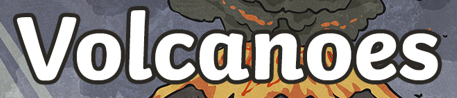 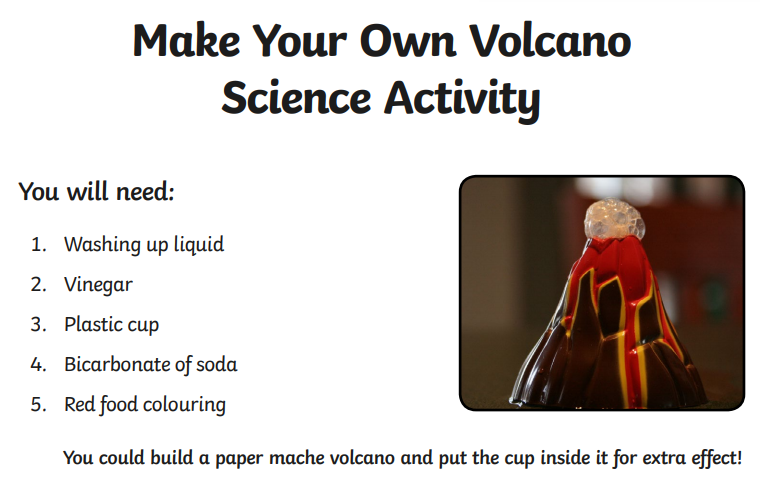 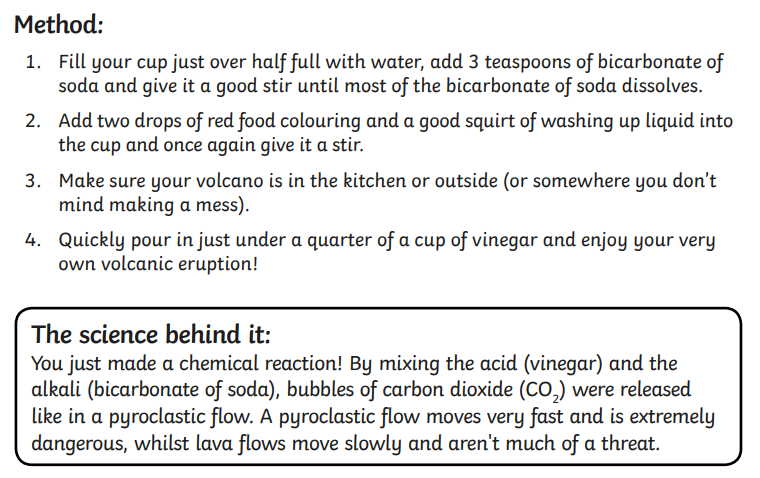 